Application Form for Accreditation of Prior Learning*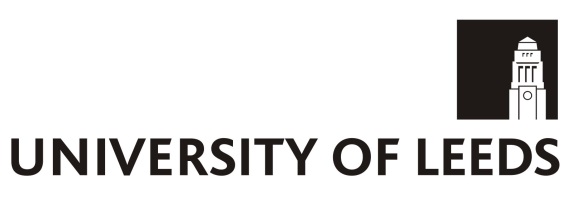 Name:Student ID Number: (If applicable)Address:Address:Home tel:Mobile:Email:Email:Programme of Study:Programme of Study:Application for:Accreditation of Prior Learning** Yes/NoAccreditation of Prior Certificated Learning**Yes/NoAccreditation of Prior Experiential Learning**Yes/NoEnter details of all learning you wish to be considered***Enter details of all learning you wish to be considered***Enter details of all learning you wish to be considered***Enter details of all learning you wish to be considered***Enter details of all learning you wish to be considered***InstitutionName of Award/moduleCredit valueLevel (1,2,3,M)Date obtainedDetails of Accreditation of Prior Experiential Learning achieved outside of education or training***: